Statement on behalf of the State of IsraelUPR WORKING GROUP-43rd SessionReview of LuxembourgThank you, Mr. President, Israel welcomes the delegation from Luxembourg and thanks it for its National Report. Israel welcomes the most recent National Act Plan on Equality between Women and Men and commends Luxembourg for establishing an inter-ministerial delegate for the coordination of national policies on combating antisemitism, racism and anti LGBTIQ+ hatred. That being said Israel is concerned over reports that  incidences of antisemitism in Luxembourg has doubled since 2019. Israel is also concerned over reports that racial hate speech has increased, particularly on the Internet and social media, and also over incidences of bullying and cyberbullying towards LGBQI children in schools. In this context, Israel would like to recommend Luxembourg to:Take concrete measures to prevent and eliminate all manifestations of antisemitism. Ensure the investigation of all incidents of hate crimes and hate speech and prosecute those responsible.  Ensure that LGBTI individuals are protected from bullying and discrimination in the educational system and online. Further develop policies to ensure the full enjoyment of rights of persons with disabilities, particularly in terms of inclusive education and accessibility. I thank you. 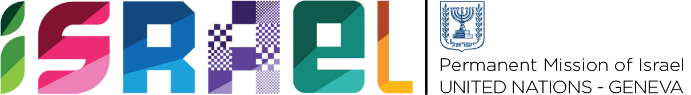 Check against delivery1 min 15 sec